(г.Воркута, МОУДОД «Дом детского творчества»e-mail: moudodddt@gmail.com)Конспект занятия по дополнительной образовательной программе «Ассорти»Дисциплина: ритмопластикаВозраст обучающихся: 7 летТема занятия: танец «Полька»Цель занятия: познакомить обучающихся с танцем полька. Научить исполнять (танцевать) польку в паре.Задачи занятия: Обучающие:разучить движения польки; познакомить с музыкальным размером танца «Полька»;подготовить (разогреть) мышцы рук, ног, корпуса к занятию.Развивающие:развивать координацию движений, музыкальный слух;развивать физические данные ребенка, память, внимание;вырабатывать легкость движений, осанку.Воспитательные:воспитывать вежливое отношение к партнеру(ше);воспитание умения работать в коллективе;воспитание чувства ответственности за результат.Место проведения занятия: танцзалПродолжительность занятия: 45 минМатериально-техническое обеспечение занятия: музыкальное сопровождение, магнитофон, диски.Методическое и дидактическое обеспечение занятия: рисунки с изображением танцующих польку.Тип занятия: изучение нового материала.Приложение №1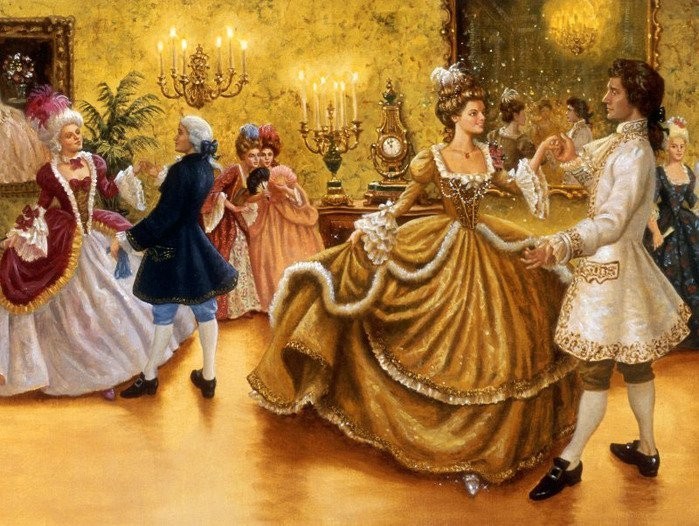 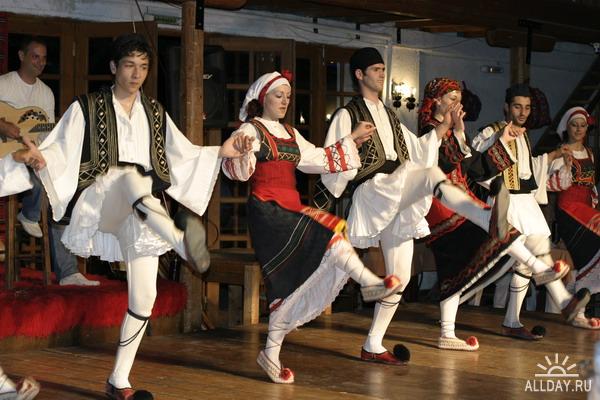 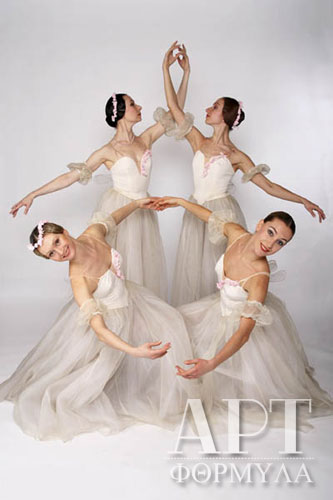 1. Организационный моментОсновные элементыОсновные элементыОсновные элементыПостановка цели, которая должна быть достигнута обучающимися на данном этапе занятия (что должно быть сделано обучающимися, чтобы их дальнейшая работа на занятии была эффективной); дети должны быть в соответствующей для занятий форме, обувь – чешки или балетки, волосы убраны. Цель: проверка готовности обучающихся к занятию.Организация планирования деятельности по достижению целей.Постановка цели, которая должна быть достигнута обучающимися на данном этапе занятия (что должно быть сделано обучающимися, чтобы их дальнейшая работа на занятии была эффективной); дети должны быть в соответствующей для занятий форме, обувь – чешки или балетки, волосы убраны. Цель: проверка готовности обучающихся к занятию.Организация планирования деятельности по достижению целей.Постановка цели, которая должна быть достигнута обучающимися на данном этапе занятия (что должно быть сделано обучающимися, чтобы их дальнейшая работа на занятии была эффективной); дети должны быть в соответствующей для занятий форме, обувь – чешки или балетки, волосы убраны. Цель: проверка готовности обучающихся к занятию.Организация планирования деятельности по достижению целей.ДеятельностьобучающихсяДеятельность преподавателяДеятельность преподавателяПримечаниеПроводят подготовку к занятию : строятся в шахматном порядке.Поклон-приветствие.СлушаютНастрой обучающихся на работу и сообщение темы занятия: - Здравствуйте, приятно всех видеть, приготовьтесь к поклону. 3 позиция ног, руки в подготовительном положении, спина прямая, шея вытянута.                                                                            Поклон – приветствие.- Сегодня на занятии мы научимся танцевать самый веселый и распространенный танец «Полька» и поиграем в веселую игру.Настрой обучающихся на работу и сообщение темы занятия: - Здравствуйте, приятно всех видеть, приготовьтесь к поклону. 3 позиция ног, руки в подготовительном положении, спина прямая, шея вытянута.                                                                            Поклон – приветствие.- Сегодня на занятии мы научимся танцевать самый веселый и распространенный танец «Полька» и поиграем в веселую игру.Звучит аккомпонемент.2. Изучение нового учебного материалаОсновные элементыОсновные элементыОсновные элементыПостановка конкретной учебной цели на данном этапе занятия Цель: разогреть мышцы к дальнейшей  работе. Познакомить обучающихся с историей танца, его видами, основными движениями. Научиться танцевать по одному и в паре.Форма организации: фронтальнаяМетоды: показ педагога, игровой, формирование интереса к обучению.Используемые средства: аккордеон, магнитофон, диски, иллюстрации.Критерий уровня внимания и интереса обучающихся к излагаемому педагогом учебному материалу: активное участие в изучении танца.Методы мотивирования (стимулирования) учебной активности обучающихся в ходе освоения нового учебного материала: игра «Найди свое место»Постановка конкретной учебной цели на данном этапе занятия Цель: разогреть мышцы к дальнейшей  работе. Познакомить обучающихся с историей танца, его видами, основными движениями. Научиться танцевать по одному и в паре.Форма организации: фронтальнаяМетоды: показ педагога, игровой, формирование интереса к обучению.Используемые средства: аккордеон, магнитофон, диски, иллюстрации.Критерий уровня внимания и интереса обучающихся к излагаемому педагогом учебному материалу: активное участие в изучении танца.Методы мотивирования (стимулирования) учебной активности обучающихся в ходе освоения нового учебного материала: игра «Найди свое место»Постановка конкретной учебной цели на данном этапе занятия Цель: разогреть мышцы к дальнейшей  работе. Познакомить обучающихся с историей танца, его видами, основными движениями. Научиться танцевать по одному и в паре.Форма организации: фронтальнаяМетоды: показ педагога, игровой, формирование интереса к обучению.Используемые средства: аккордеон, магнитофон, диски, иллюстрации.Критерий уровня внимания и интереса обучающихся к излагаемому педагогом учебному материалу: активное участие в изучении танца.Методы мотивирования (стимулирования) учебной активности обучающихся в ходе освоения нового учебного материала: игра «Найди свое место»ДеятельностьобучающихсяДеятельность преподавателяДеятельность преподавателяПримечаниеСлушают Ответы детейСлушают Хлопают в ладоши вместе с преподавателем.СлушаютВыполняют вместе с показом преподавателяВыполняют самостоятельно по кругуСлушаютАктивно участвуют в игре.Строятся в шахматном порядке перед зеркалом.ПовторяютПовторяют с показом преподавателя.-Родиной  этого танца является Чехия. Существуют польки венгерская, немецкая, шведская, финская, полька-галоп, полька-мазурка. Танцевать можно по одному, а можно парами или группой. А мы сначала будем изучать по одному, а потом станцуем парами!- Какие вы знаете танцы?«Полька» относится к бальному танцу. «Бальный» танец – танец, который танцевали на балах.«Классический» танец - самый трудный танец, Его сочиняет хореограф.«Народный» танец - выражает характер, отличительные черты каждого народа. Танец, который сочиняет сам народ. - А теперь мы прослушаем музыку для польки. Музыкальный размер 4/4. Прохлопаем ее ритмический рисунок вместе со мной.А теперь, прежде чем, мы начнем изучения движений к танцу, выполним разминку и рагогреем  мышцы для дальнейшей работы.И так друзья начнем,
Мне нужны ваши ручки, ножки и спинка!
Голова, шея и плечи.
Тренируем мысли и тело,
Приступаем к разминке смело!!Разминка:упражнения для улучшения гибкости шеи;упражнения для плечевого пояса;для подвижности локтевого сустава и кистей;упражнения на внимание;наклоны в сторону, вперед, назад;вращения корпусом, бедрами;упражнения  для улучшения подвижности коленных суставов;релеве на полупальцы , попеременно;прыжки «маятник», «ножницы», вокруг себя, «моталочка», «соте»;упражнения для восстанавления дыхания. Упражнения по кругу: маршировка, шаг с носка, с высоким подниманием бедра(цапли), с подскоком, шаги на носках, пятках, галоп, галоп с поворотами, вынос прямых ног вперед, бег с захлестом, подскоки, бег «лошадки».- А сейчас мы с вами поиграем. Встаньте в рассыпную. Игра «Найди своё место». Запомните, пожалуйста, свое место и  посмотрите кто стоит рядом с вами. Теперь представьте, что вы бабочки, а ваши места цветы. Бабочки летают  по полю и тут  появляется туча! Каждый  летит на свой  цветок. Молодцы!!!!! Теперь наберемся терпения,
Перейдем к изучению движенья.Первое движение:                                                          1-4 вынос  правой ноги на каблук с приседанием,                                                     1-8 галоп вправо. Следующее наше движение - хлопки.                         1-6 хлопки в ладоши                                                     7-8 3 хлопка по бедрам, слегка присесть.Соединяем первое движение с хлопками.                   А в конце добавляем подскоки.                                   1-8 подскоки на месте по одному в повороте. Исполняем комбинацию: соединяем все движения вместе: каблучное, галоп;  хлопки и подскоки.-Родиной  этого танца является Чехия. Существуют польки венгерская, немецкая, шведская, финская, полька-галоп, полька-мазурка. Танцевать можно по одному, а можно парами или группой. А мы сначала будем изучать по одному, а потом станцуем парами!- Какие вы знаете танцы?«Полька» относится к бальному танцу. «Бальный» танец – танец, который танцевали на балах.«Классический» танец - самый трудный танец, Его сочиняет хореограф.«Народный» танец - выражает характер, отличительные черты каждого народа. Танец, который сочиняет сам народ. - А теперь мы прослушаем музыку для польки. Музыкальный размер 4/4. Прохлопаем ее ритмический рисунок вместе со мной.А теперь, прежде чем, мы начнем изучения движений к танцу, выполним разминку и рагогреем  мышцы для дальнейшей работы.И так друзья начнем,
Мне нужны ваши ручки, ножки и спинка!
Голова, шея и плечи.
Тренируем мысли и тело,
Приступаем к разминке смело!!Разминка:упражнения для улучшения гибкости шеи;упражнения для плечевого пояса;для подвижности локтевого сустава и кистей;упражнения на внимание;наклоны в сторону, вперед, назад;вращения корпусом, бедрами;упражнения  для улучшения подвижности коленных суставов;релеве на полупальцы , попеременно;прыжки «маятник», «ножницы», вокруг себя, «моталочка», «соте»;упражнения для восстанавления дыхания. Упражнения по кругу: маршировка, шаг с носка, с высоким подниманием бедра(цапли), с подскоком, шаги на носках, пятках, галоп, галоп с поворотами, вынос прямых ног вперед, бег с захлестом, подскоки, бег «лошадки».- А сейчас мы с вами поиграем. Встаньте в рассыпную. Игра «Найди своё место». Запомните, пожалуйста, свое место и  посмотрите кто стоит рядом с вами. Теперь представьте, что вы бабочки, а ваши места цветы. Бабочки летают  по полю и тут  появляется туча! Каждый  летит на свой  цветок. Молодцы!!!!! Теперь наберемся терпения,
Перейдем к изучению движенья.Первое движение:                                                          1-4 вынос  правой ноги на каблук с приседанием,                                                     1-8 галоп вправо. Следующее наше движение - хлопки.                         1-6 хлопки в ладоши                                                     7-8 3 хлопка по бедрам, слегка присесть.Соединяем первое движение с хлопками.                   А в конце добавляем подскоки.                                   1-8 подскоки на месте по одному в повороте. Исполняем комбинацию: соединяем все движения вместе: каблучное, галоп;  хлопки и подскоки.Демонстрация иллюстраций к каждому виду танца(Приложение №1).Звучит аккомпонемент под баян.Звучит фонограмма детские песни.Звучит аккомпонемент под баян.Включается фонограмма. Отработка движения под аккомпонемент Отработка движения под музыку3. Закрепление учебного материалаОсновные элементыОсновные элементыОсновные элементыЦель (для обучающихся): самостоятельно исполнить комбинацию к танцу.Цель (педагога): выявить уровень сформированности умения выполнения движений, навык построения круга, терпение  в работе в паре.Форма организации: фронтальная, индивидуальная.Методы: показ педагога, практическая работа, самоконтроль.Используемые средства: аккордеон, магнитофон, диски.Критерии, позволяющие определить степень усвоения обучающимися нового материала: самостоятельное выполнение движений танца «Польки»  в паре и по одному;построение круга;эмоциональное исполнение.Пути и методы реагирования на ситуации затруднения выполнения поставленной цели: целевые обходы- инструктирование обучающихся по выполнению отдельных движений в паре;- концентрация внимания обучающихся на разнообразных движениях;- оказание помощи слабо подготовленным   обучающимся;- контроль за бережным отношением обучающихся к друг другу во время исполнения движений.Цель (для обучающихся): самостоятельно исполнить комбинацию к танцу.Цель (педагога): выявить уровень сформированности умения выполнения движений, навык построения круга, терпение  в работе в паре.Форма организации: фронтальная, индивидуальная.Методы: показ педагога, практическая работа, самоконтроль.Используемые средства: аккордеон, магнитофон, диски.Критерии, позволяющие определить степень усвоения обучающимися нового материала: самостоятельное выполнение движений танца «Польки»  в паре и по одному;построение круга;эмоциональное исполнение.Пути и методы реагирования на ситуации затруднения выполнения поставленной цели: целевые обходы- инструктирование обучающихся по выполнению отдельных движений в паре;- концентрация внимания обучающихся на разнообразных движениях;- оказание помощи слабо подготовленным   обучающимся;- контроль за бережным отношением обучающихся к друг другу во время исполнения движений.Цель (для обучающихся): самостоятельно исполнить комбинацию к танцу.Цель (педагога): выявить уровень сформированности умения выполнения движений, навык построения круга, терпение  в работе в паре.Форма организации: фронтальная, индивидуальная.Методы: показ педагога, практическая работа, самоконтроль.Используемые средства: аккордеон, магнитофон, диски.Критерии, позволяющие определить степень усвоения обучающимися нового материала: самостоятельное выполнение движений танца «Польки»  в паре и по одному;построение круга;эмоциональное исполнение.Пути и методы реагирования на ситуации затруднения выполнения поставленной цели: целевые обходы- инструктирование обучающихся по выполнению отдельных движений в паре;- концентрация внимания обучающихся на разнообразных движениях;- оказание помощи слабо подготовленным   обучающимся;- контроль за бережным отношением обучающихся к друг другу во время исполнения движений.ДеятельностьобучающихсяДеятельность преподавателяПримечаниеПримечаниеСлушаютДети строятся по кругу в парах лицом к друг другу.Наблюдают.Повторяют.Наблюдают.Повторяют.Слушают. Исполняют по кругу в парах.Ответы  и показ обучающихся.-. Для закрепления материала мы станцуем польку по кругу в парах. Для этого построим круг. Помним , что движения  по кругу исполняются по линии танца. В паре партнеры стоят лицом к друг другу и руки ставятся лодочкой. Корпус не наклоняем в сторону движения, а только слегка добавляем движение головой.Каблучное движение направлено по линии танца, зеркально, относительно друг друга.Показ на одной из пар.А хлопки будут в разные стороны,  не зеркально, начиная вправо.Снова показ на одной из пар.Подскоки выполняются направо, вокруг себя, руки на поясе.     Ребята, а сейчас мы повторим все движения с остановками в следующем порядке: 1 часть – каблучное и галоп;
2 часть – хлопки вправо, влево,  по бедрам;
3 часть – подскоки в повороте на месте.А теперь соединяем все наши движения в танец и исполняем его полностью. Молодцы! Ребята, а как можно еще исполнять в паре хлопки? А подскоки?Покажите в паре, какие  могут быть варианты  исполнения  в паре подскоков?Таким образом, наш танец можно сделать более разнообразным.Звучит аккомпонементЗвучит аккомпонемент.Звучит аккомпонементЗвучит аккомпонемент.4. Подведениеитогов занятияОсновные элементыОсновные элементыОсновные элементыЦель: определение качества организации продвижения к цели занятия.Методы: фронтальный.Критерии достижения степени удовлетворенности обучающихся:- правильное выполнение практической части;- активное участие в беседах, игре;- эмоциональное состояние обучающихся в конце занятия.Цель: определение качества организации продвижения к цели занятия.Методы: фронтальный.Критерии достижения степени удовлетворенности обучающихся:- правильное выполнение практической части;- активное участие в беседах, игре;- эмоциональное состояние обучающихся в конце занятия.Цель: определение качества организации продвижения к цели занятия.Методы: фронтальный.Критерии достижения степени удовлетворенности обучающихся:- правильное выполнение практической части;- активное участие в беседах, игре;- эмоциональное состояние обучающихся в конце занятия.ДеятельностьобучающихсяДеятельность преподавателяПримечаниеПримечаниеСлушаютОтветы обучающихсяПоклон.- Вот и подошло к концу наше занятие. Скажите, пожалуйста,  какой танец сегодня мы научились танцевать? Какая страна является родиной танца «Полька»? Где его исполняли?  Какие стили танца узнали?  Вы молодцы, были внимательными, старательными и выполняли движения правильно. Сами дополнили танец и на следующем уроке мы добавим эти движения. Отметить детей за эмоциональное исполнения танца. Спасибо за сотрудничество.  Заключительный поклон. До свидания.Звучит аккомпонемент.Звучит аккомпонемент.